Zähringer Schloss Burgdorf, KNX-Porgrammierung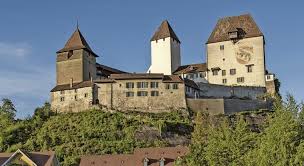 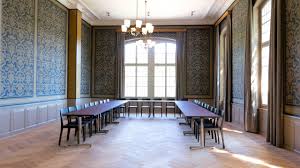 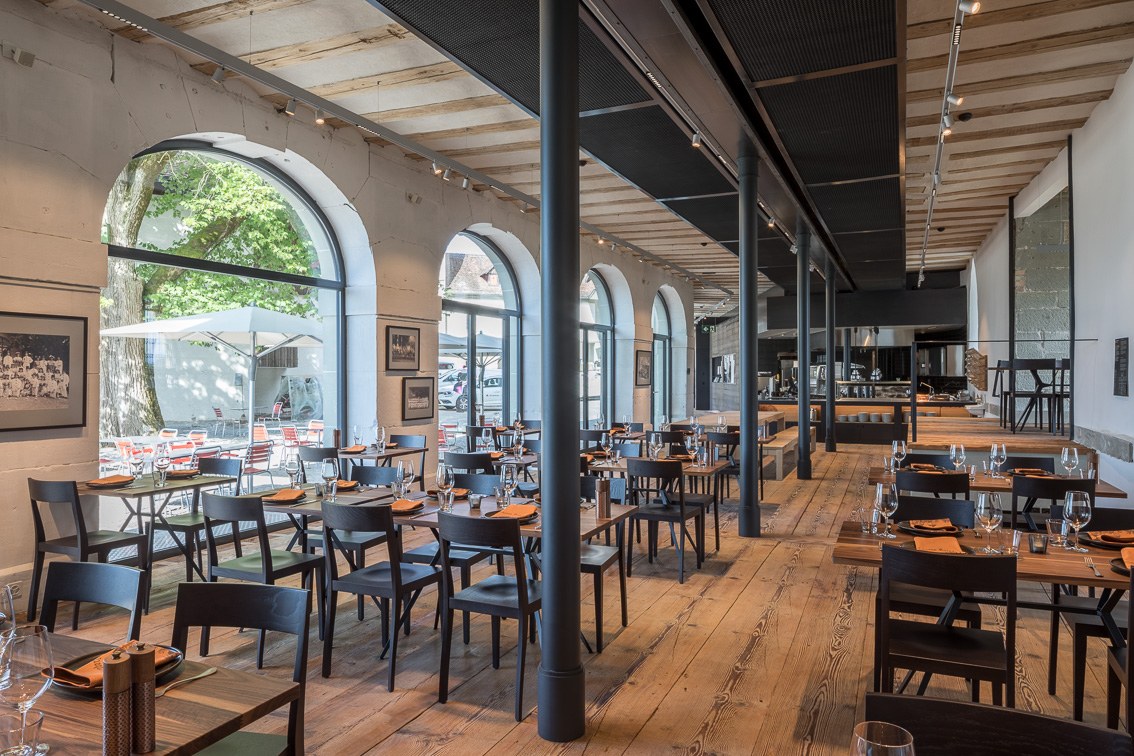 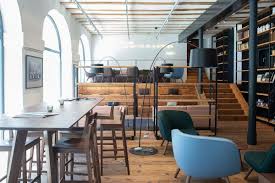 AuftraggeberETAVIS Beutler AG, BurgdorfReferenzpersonDaniel WüthrichElektroinstallateurETAVIS Beutler AG, BurgdorfBauleiterRaphael ReusserSystemintegratorBERING AGIntegratorRoger Simon / Roger SporiAusführung2019 / 2020ProjektbeschreibungSchloss mit Museum, Restaurant, Jugendherberge und Trauzimmer:
Das 800jährige Schloss Burgdorf ist das Wahrzeichen von Stadt und Region Burgdorf. Die mächtige Zähringeranlage ist ein einmaliger Zeitzeuge und gehört zu den Baudenkmälern von nationaler Bedeutung. Das Schloss gehört der Stiftung Schloss Burgdorf, eingemietet sind Jugendherbergen Schweiz, das Museum und die Stadt Burgdorf mit dem Trauzimmer.
Im Sommer 2018 wurde mit der kompletten Sanierung und Erweiterung des Museumsbereichs begonnen, eine Jugendherberge mitsamt einem öffentlichen Restaurant wurde eingebaut. Der gemeinsame Empfangsbereich von Jugendherberge und Museum wurde neu erstellt, ebenso ein Trauzimmer.Leistungen BERINGProgrammierung, Parametrierung und Inbetriebnahme sämtlicher KNX Aktoren und SensorenIntegration von BeleuchtungBeleuchtungssteuerung mit DALISchnittstelle zu DMXBesonderes102 KNX Apparate verteilt auf 9 Linien10 Spannungsversorgungen (ABB)9 Linienkoppler (ABB)12 DALI Gateway (1+2 Kanalige Siemens)22 Bewegungsmelder (Theben HTS)16 KNX Taster (Feller)Feller Homeserver zur Visualisierung und Logikverknüpfungen15 Zoll Touch PC zur Steuerung der Museumsbeleuchtung